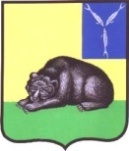  ГЛАВА МУНИЦИПАЛЬНОГО ОБРАЗОВАНИЯ ГОРОД ВОЛЬСКВОЛЬСКОГО МУНИЦИПАЛЬНОГО РАЙОНАСАРАТОВСКОЙ ОБЛАСТИ                                                П О С Т А Н О В Л Е Н  И Еот 20 апреля 2018 г.                           № 12                                        г.ВольскВ  соответствии со  ст. 46 Градостроительного  кодекса Российской  Федерации, Федеральным  законом от 06.10.2003 г. № 131-ФЗ  «Об  общих  принципах  организации местного  самоуправления  в  Российской  Федерации»,  Положением  о  порядке  организации и проведения  публичных  слушаний по вопросам градостроительной  деятельности утвержденным  Решением Вольского  муниципального  Собрания Вольского  муниципального  района   от 25.12.2007г. №3/27-377,  ПОСТАНОВЛЯЮ:       1. Назначить проведение публичных слушаний по обсуждению    проекта  планировки  территории и проекта межевания  территории в районе улицы Рыбнинская в городе Вольске для размещения линейного объекта (строительство ВЛИ – 0,4 кВ).        2.  Публичные слушания назначить  на   24  мая  2018 года в 14.15 часов.       3. Местом проведения  публичных  слушаний, указанных  в пункте  1 настоящего постановления,   определить малый зал (кабинет №5) администрации   Вольского  муниципального района  по адресу:   г.  Вольск,  ул. Октябрьская,  д.114 (второй этаж).       4. Утвердить состав комиссии по подготовке и проведению публичных  слушаний согласно приложения № 1.       5. Комиссии  по  подготовке и проведению  публичных  слушаний, указанной в пункте 4  настоящего постановления  поручить:        а)  организовать прием предложений и  замечаний  по  вопросу публичных слушаний в  кабинете № 40  здания  администрации  Вольского  муниципального  района  по адресу: Саратовская  область,  г.Вольск, ул. Октябрьская, 114.        б) обеспечить  организацию и проведение публичных  слушаний  в  соответствии  с Положением  о    публичных  слушаниях Совета муниципального образования   город Вольск, утвержденным  Решением Совета  муниципального образования  город Вольск Вольского  муниципального  района   от 14.09.2010г.    № 27/2-159.     6. Прием предложений на  публичные слушания осуществляется до 10-00 часов  23 мая 2018 года  (включительно).     7.  Опубликовать  настоящее  постановление  в очередном  номере  газеты  «Вольский  деловой  вестник».     8. Контроль   за   исполнением  настоящего   постановления оставляю за собой.     9. Настоящее постановление вступает  в  силу  с  момента  подписания и  подлежит  официальному опубликованию.Глава муниципального образованиягород  Вольск                                                                                    В.В. Гуменюк                                                                                                          Приложение № 1                                                                                                        к постановлению  главы                                                                                                        муниципального  образования                                                                                                          город Вольск                                                                                                          от 20.04.2018 № 12                                                 Составкомиссии  по  подготовке  и  проведению  публичных  слушанийПредседатель  комиссии – Баршутин  Вадим Витальевич, заместитель главы администрации Вольского муниципального района по муниципальному хозяйству и градостроительству;                                              Члены  комиссии:1. Гуменюк Вячеслав Владимирович,  глава    муниципального образования город Вольск;2.  Кудайбергенова Анастасия Александровна, начальник  отдела  землеустройства и  градостроительной деятельности администрации  Вольского  муниципального района;3. Бондаренко Людмила Владимировна, заместитель  главы администрации Вольского муниципального  района по экономике, промышленности  и потребительскому  рынку;4. Дудников  Антон  Викторович,  председатель  комитета по  управлению                                                           муниципальным  имуществом  и природными  ресурсами  администрации                                                            Вольского  муниципального района;5. Мельникова Елена Васильевна, начальник отдела договорных  отношений комитета  по управлению  муниципальным имуществом и природными ресурсами   администрации Вольского муниципального района;6.  Алексеева Яна Анатольевна, начальник управления  правового  обеспечения администрации  Вольского  муниципального района;7. Коптева Светлана Владимировна, заведующий сектором землеустройства отдела землеустройства и градостроительной деятельности администрации Вольского муниципального района;8.  Минина  Татьяна Владимировна, заведующий сектором градостроительства  отдела       землеустройства  и  градостроительной деятельности  администрации  Вольского муниципального   района.Глава  муниципального  образованиягород Вольск                                                                             В.В. Гуменюк О подготовке и проведении публичных слушаний по проекту планировки территории    